МІСЦЕВЕ  САМОВРЯДУВАННЯВИКОНАВЧИЙ КОМІТЕТ  ПОКРОВСЬКОЇ МІСЬКОЇ  РАДИДНІПРОПЕТРОВСЬКОЇ ОБЛАСТІ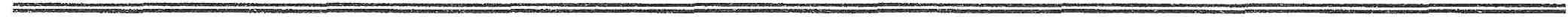 «__» ________ 2018року					                     № ___ПРОЕКТ РІШЕННЯПро готовність міських комунальних підприємств та бюджетних установ  міста до роботи в осінньо-зимовий  період 2018 - 2019 р.р.____________________________        З метою стабільної роботи об’єктів  життєзабезпечення міста з постачання споживачам теплової енергії, питної води, електроенергії та газу, утримання будинків та прибудинкових територій, доріг та тротуарів, виконання заходів по енергозбереженню,  своєчасних розрахунків споживачів за надані комунальні послуги та енергоносії рішенням виконавчого комітету Покровської  міської ради  від 25.04.2018 року №165 був затверджений план заходів з підготовки комунальної та соціальної сфер міста до роботи в осінньо-зимовий  період      2018-2019 років, який включив заходи по 4 комунальних підприємствах, об’єднань співвласників багатоквартирних будинків, закладах охорони здоров’я, відділу культури та управління освіти  міста.    Заслухавши інформацію начальника управління ЖКГ та будівництва           Ребенка В.В. про готовність міських комунальних підприємств та бюджетних установ  міста до роботи в осінньо-зимовий  період 2018 - 2019 років, керуючись ст.30 Закону України «Про місцеве самоврядування в Україні»,  виконавчий комітет Покровської міської ради В И Р І Ш И В:1.Інформацію начальника  управління ЖКГ та будівництва Ребенка В.В.  про готовність міських комунальних підприємств та бюджетних установ  міста до роботи в осінньо-зимовий  період 2018 - 2019 років прийняти до відома. 2. Начальнику управління освіти  виконкому Покровської міської ради  Філіповій Т.Ю., головному лікарю КЗ «Центральна міська лікарня м.Покров» ДОР» Шкілю А.П., головному лікарю КЗ «Центр первинної медико-санітарної допомоги м.Покров» Леонтьєву О.О., директору ДПТНЗ «Покровський центр підготовки та перепідготовки робітничих кадрів»  Дяченко Н.В., директору ПМКП «ЖИТЛКОМСЕРВІС» Міненко В.О.,  начальнику відділу культури  виконкому Покровської міської ради  Сударевій Т.М., начальнику управління праці та соціального захисту населення Ігнатюк Т.М.     провести  гідравлічні   випробовування  систем  теплопостачання  закладів.                                                                                 Термін: ***. 	3. Управлінню освіти (Філіпова Т.Ю.), відділу культури (Сударєва Т.М.), Управлінню праці та соціального захисту населення (Ігнатюк Т.М.)  вирішити питання подачі  природного газу на автономні котельні та топкові, здійснити пробні пуски тепла на об’єкти теплозабезпечення.Термін: ***. 4. Начальнику управління освіти Філіповій Т.Ю., головному лікарю головному лікарю КЗ «Центральна міська лікарня м.Покров» ДОР» Шкілю А.П., головному лікарю КЗ «Центр первинної медико-санітарної допомоги м.Покров» Леонтьєву О.О., начальнику відділу культури Сударевій Т.М., директору ПМКП «Житлкомсервіс» (Міненко В.О.)  забезпечити подачу теплоносія  на об’єкти теплопостачання  комунальних  закладів.                                                                                                                                                          Термін  ***.           5. З метою недопущення руйнування внутрішньо-будинкових інженерних мереж житлових будинків та комунальних об’єктів в осінньо-зимовий  період  2018-2019  років керівникам комунальних підприємств, управляючої компанії «Універсал-сервіс ЛТД», КЗ «Центральна міська лікарня «ДОР», КЗ «Центр первинної медико-санітарної допомоги м.Покров», Управління праці та соціального захисту населення, об’єднань співвласників багатоповерхових будинків: «Злагода» (Пархоменко А.П.), «Скіфське містечко» (Матко Л.В.), «Надія-27» (Бокій В.А.), «Медквартал 5+» (Шульга Л.М.), «Центральна перлина» (Грінь Ю.В.), «Сонячна домівка» (Ляшенко А.В.), «Шатохіна-9» (Клочков О.К.), «Промінь-7» (Громов Я.В.),  «Схід-97» (Яковенко М.М.), «Рятівник» (Громоздін С.В.),  «Молодіжний» (Кучма О.П.), «Гірник»(Кухтіна Л.О.), «Новосел» (Вишневський І.О.), «Восток» (ВедманТ.Г.), ЖБК «Дніпро 7» (Кузовий О.С.), ЗАТ  «ОВЕТРІ» (Гніденко Ю.Д.), «Дубок-2016» (Коротаєв С.В.), «Затишок-11» (Ващенко С.В.),  «Білі лебеді» (Цавалюк І.А.), «Чегор»(Михайлюк Т.М.)  під особисту відповідальність забезпечити утеплення підвальних приміщень та чердаків, стабільний робочий стан інженерних мереж житлових будинків, виконати  заходи з енергозбереження, жорстко дотримуватись температурних графіків в приміщеннях, графіків роботи електрообладнання та освітлювальних пристроїв.Термін: ****.                                       6.На опалювальний період 2018-2019 років Покровській дільниці Нікопольського відділення ПАТ «Дніпропетровськгаз» Кряжевських З.В.:– заборонити відключення від газопостачання об’єктів  життєзабезпечення  міста без погодження з виконавчим комітетом Покровської міської ради;– погоджувати з виконавчим комітетом Покровської міської ради проведення  ремонтних робіт на  міських мережах  газопостачання;– не допускати випадків відключення стояків газопостачання в житлові  будинки за наявності заборгованості споживачів;– оперативно проводити  роботи  по  ліквідації  витоків  газу  та  відновленню газопостачання  споживачів.          7. На  опалювальний період 2018-2019 років начальнику Нікопольського  РЕМ  АТ «ДТЕК Дніпровські електромережі» Боднару В.О.:– забезпечити  цілодобову  роботу  аварійно-відновлювальних бригад по стабільному забезпеченню споживачів електричною енергією;– заборонити відключення від електропостачання  об’єктів  життєзабезпечення  міста без погодження з виконавчим комітетом Покровської міської ради;– погоджувати з виконавчим комітетом Покровської міської ради проведення планових ремонтних робіт на міських мережах  електропостачання;– виконати  благоустрій  території  міста  в  місцях виконання  земляних  робіт  на кабельних лініях.8. Управлінню освіти (Філіпова Т.Ю.) забезпечити виконання заходів по скороченню споживання природного газу на опалення об’єктів управління  згідно  доведених  показників.                                                                                                          Термін: протягом року.    9.Начальнику управління ЖКГ та будівництва  Ребенку В.В.:–    відновити   цілодобову  роботу  чергових  диспетчерів  виконавчого  комітету Покровської  міської  ради;–  організувати роботу диспетчерської служби виконкому;–   забезпечити інформування диспетчерами відповідальних служб та управління цивільного захисту   облдержадміністрації  за телефоном 056 745 02 22  таелектронну адресу Департаменту житлово-комунального господарства  про станпроходження опалювального сезону; –   висвітлити  у  засобах  масової  інформації, на  офіційному  сайті  Покровської  міської ради телефонні  номери  диспетчерських   та  аварійних  служб     підприємств  та  організацій, які  задіяні  в  життєзабезпеченні   міста.Термін:  ***.          10. З   метою   ефективної  роботи  чергових   диспетчерів, керуючому  справами  виконкому  Відяєвій  Г.М.  забезпечити  диспетчерів виконавчого комітету  приміщенням,  телефонним  зв’язком.                                                                                       Термін: ****.        11.Керівникам комунальних підприємств МКП «Покровводоканал»        (Зуєв А.В.), ПМКП «Добробут» (Солянко В.А.),   ПМКП «ЖИТЛКОМСЕРВІС» (Міненко В.О.), управління  освіти виконкому Покровської міської ради  (Філіпова Т.Ю.),  комунального закладу  «Центр  первинної медико-санітарної  допомоги  м.Покров»  (Леонтьєв О.О.), ТОВ «Універсал-сервіс ЛТД» (Колпакчі О.В.), Покровської дільниці Нікопольського відділення ПАТ «Дніпропетровськгаз» (Кряжевських З.В.):– наказами  затвердити  графіки  чергування  відповідальних керівників,  чергових  диспетчерів  та  списки  аварійно-відновлювальних бригад;– забезпечити  цілодобову роботу диспетчерських  та  аварійно-відновлювальних  бригад для надання комунальних послуг споживачам.   Термін:  ****      12. МКП «Покровводоканал» (Зуєв А.В.) виконувати  благоустрій  територій  після  проведення  аварійно-відновлювальних робіт на водопровідно-каналізаційних мережах.                                                                                           Термін: постійно.       13.Керівникам комунальних підприємств ПМКП «Покроводоканал» (Зуєв А.В.), ПМКП  «Добробут» (Солянко В.А.), ТОВ «Універсал-сервіс ЛТД» (Колпакчі О.В.), ТДВ «Дніпрокомунтранс» (Лубинський В.О.)  забезпечити  готовність  техніки  для   стабільної роботи  в  умовах  осінньо-зимового періоду  2017-2018 року.Термін:****.       14.Керівникам:  МКП «Покроводоканал» (Зуєв А.В.), ПМКП «Добробут» (Солянко В.А.), АТ «ПОКРОВСЬКИЙ ГЗК» (Шуваєв С.П.), Покровської дільниці Нікопольського відділення ПАТ «Дніпропетровськгаз» (Кряжевських З.В.), ТДВ «Дніпрокомунтранс» (Лубинський В.О.), ТОВ «Універсал-сервіс ЛТД» (Колпакчі О.В.), станційно-лінійної дільниці №2 комбінованого центру  телекомунікацій  №526 Дф ПАТ  «Укртелеком»  (Нікіфоров О.М.)  постійно   забезпечувати  наявність  люків    на  колодязях  інженерних  мереж  на  території  міста.Термін: постійно.        15. Попередити керівників ПМКП «Покровводоканал» (Зуєв А.В.), ТОВ «Універсал-сервіс ЛТД» (Колпакчі О.В.), ТДВ «Дніпрокомунтранс» (Лубинський В.О.), ПМКП «ЖИТЛКОМСЕРВІС» (Міненко В.О.) про  персональну  відповідальність     за   невиконання   заходів   по   збору поточних  комунальних  платежів   та   погашення  заборгованостей   населенням  за  отримані   житлово-комунальні  послуги.        16.Керівникам: МКП «Покрововдоканал»  (Зуєв А.В.), КЗ «Центральна міська лікарня м.Покров» ДОР» (Шкіль А.П.), КЗ «Центр первинної медико-санітарної допомоги  м.Покров» (Леонтєв О.О.), управління освіти виконкому Покровської міської ради  (Філіпова Т.Ю.) утримувати  в  робочому  стані  джерела  зовнішнього  протипожежного  водопостачання.Термін: постійно.	              17.Керівникам: ПМКП «Добробут» (Солянко В.А.),  МКП «Покровводоканал»  (Зуєв А.В.), ТОВ «Універсал-сервіс ЛТД» (Колпакчі О.В.), ПМКП «ЖИТЛКОМСЕРВІС» (Міненко В.О.), головам ОСББ міста,  ЗАТ «Оветрі» (Гніденко Ю.Д.), КЗ «Центральна міська лікарня м.Покров» ДОР» (Шкіль А.П.), КЗ «Центр первинної медико-санітарної допомоги м.Покров» (Леонтьєв О.О.),  управління освіти  (Філіпова Т.Ю.), відділу культури виконкому (Сударєва Т.М.), забезпечити розчищення від снігу, ожеледиці закріплених територій та їх посипання протиожеледними матеріалами з метою безпечного пересування автотранспорту і пішоходів вулицями міста та забезпечення доступу до об’єктів соціальної інфраструктури  у зимовий період.        							Термін: постійно.      18.Директору ТДВ «Дніпрокомунтранс» (Лубинський В.О.) забезпечити систематичне прибирання  твердих побутових відходів з контейнерних майданчиків та їх належне утримання.                                                                                               Термін: постійно.      19. Інформацію «Про готовність міських комунальних підприємств та бюджетних установ  міста до роботи в осінньо-зимовий  період 2018 - 2019 років» оприлюднити в міській газеті «Козацька вежа» та розмістити на офіційному сайті Покровської міської ради.      20. Координаційне забезпечення цього рішення покласти на начальника Управління житлово-комунального господарства та будівництва Ребенка В.В., контроль –  на заступника  міського голови Чистякова О.Г.Ребенок, 4-48-43 